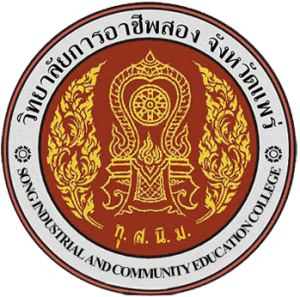 โครงการสอนภาคเรียนที่.................ปีการศึกษา……………………….โดย(ชื่อครูผู้สอน)........................................................................................แผนกวิชา.......................................วิทยาลัยการอาชีพสองสำนักงานคณะกรรมการการอาชีวศึกษา กระทรวงศึกษาธิการโครงการสอนรายวิชา ภาคเรียนที่....ปีการศึกษา...................1. หลักสูตรประกาศนียบัตรวิชาชีพ พุทธศักราช 2562    1.1 รหัสวิชา........................รายวิชา........................................................	(ท)......./(ป)......./(น).......    1.2 รหัสวิชา........................รายวิชา........................................................	(ท)......./(ป)......./(น).......    1.3 รหัสวิชา........................รายวิชา........................................................	(ท)......./(ป)......./(น).......    1.4 รหัสวิชา........................รายวิชา........................................................	(ท)......./(ป)......./(น).......    1.5 รหัสวิชา........................รายวิชา........................................................	(ท)......./(ป)......./(น).......2. หลักสูตรประกาศนียบัตรวิชาชีพชั้นสูง พุทธศักราช 2563    1.1 รหัสวิชา........................รายวิชา........................................................	(ท)......./(ป)......./(น).......    1.2 รหัสวิชา........................รายวิชา........................................................	(ท)......./(ป)......./(น).......    1.3 รหัสวิชา........................รายวิชา........................................................	(ท)......./(ป)......./(น).......    1.4 รหัสวิชา........................รายวิชา........................................................	(ท)......./(ป)......./(น).......    1.5 รหัสวิชา........................รายวิชา........................................................	(ท)......./(ป)......./(น).......              																			ลงชื่อ..........................................									      (.........................................)                                                                                                     ครูผู้สอน เห็นควรอนุญาตใช้					 เห็นควรอนุญาตใช้ อื่นๆ.................................                                       อื่นๆ..................................     ลงชื่อ.........................................                                   ลงชื่อ..........................................           (.........................................)                                        (นายสถาพร  ธรรมโม)    หัวหน้าแผนกวิชา........................                              หัวหน้างานพัฒนาหลักสูตรการเรียนการสอน เห็นควรอนุญาตใช้                                                อนุญาตใช้ อื่นๆ..................................                                       อื่นๆ..................................ลงชื่อ...........................................					ลงชื่อ...........................................      (นายศักดิ์ดา  สิมเสมอ)                                                        (นายวุฒินันท์  จันทร์ทอง)    รองผู้อำนวยการฝ่ายวิชาการ                                            ผู้อำนวยการวิทยาลัยการอาชีพสองรายละเอียดรายวิชารหัสวิชา.........................วิชา....................................................... (ท/ป/น)จุดประสงค์รายวิชา    	1. ..............................................................................	2. ..............................................................................	3. ..............................................................................	4. ..............................................................................สมรรถนะรายวิชา	1. ..............................................................................	2. ..............................................................................	3. ..............................................................................	4. ..............................................................................คำอธิบายรายวิชา	......................................................................................................................................................................................................................................................................................................................................................................................................................................................................................................................................................................................................................................................................................................................................................................................................................................................................................................................................................................................................................................................................วิทยาลัยการอาชีพสองโครงการสอน (Course Syllabus)  รหัสวิชา ..........................รายวิชา..............................................................ภาคเรียนที่...........ปีการศึกษา………..หลักสูตรระดับ.....................................ชั้น..........จำนวน………หน่วยกิต : ..........ชั่วโมง/สัปดาห์ รวม........ชั่วโมงกิจกรรมการเรียนการสอน	1. …………………………………………………………………………………………………	๒. …………………………………………………………………………………………………	๓. .............................................................................................................	๔. .............................................................................................................สื่อการเรียนการสอน	1. …………………………………………………………………………………………………	๒. …………………………………………………………………………………………………	๓. .............................................................................................................	๔. .............................................................................................................วิธีวัดผลและการประเมินผล	1. …………………………………………………………………………………………………	๒. …………………………………………………………………………………………………	๓. .............................................................................................................	๔. .............................................................................................................การวัดผลและการประเมินผลเกณฑ์การให้คะแนน  (100%)  =  100  คะแนน	1. งานที่มอบหมาย			………………………..%  	๒. สอบปฏิบัติระหว่างภาคเรียน		………………………..% 	๓. ทดสอบย่อย				………………………..% ๔. จิตพิสัย				………………………..%เกณฑ์การตัดสินผลการเรียน	คะแนน 80 คะแนนขึ้นไป 	ระดับผลการเรียน 	4	       75 – 79			ระดับผลการเรียน	3.5	       70 – 74			ระดับผลการเรียน	3	       65 – 69			ระดับผลการเรียน	2.5	       60 – 64			ระดับผลการเรียน	2	       55 – 59			ระดับผลการเรียน	1.5	       50 – 54			ระดับผลการเรียน	1	คะแนนต่ำกว่า 50 คะแนน      	ระดับผลการเรียน	0รายละเอียดรายวิชารหัสวิชา.........................วิชา....................................................... (ท/ป/น)จุดประสงค์รายวิชา    	1. ..............................................................................	2. ..............................................................................	3. ..............................................................................	4. ..............................................................................สมรรถนะรายวิชา	1. ..............................................................................	2. ..............................................................................	3. ..............................................................................	4. ..............................................................................คำอธิบายรายวิชา	......................................................................................................................................................................................................................................................................................................................................................................................................................................................................................................................................................................................................................................................................................................................................................................................................................................................................................................................................................................................................................................................................วิทยาลัยการอาชีพสองโครงการสอน (Course Syllabus)  รหัสวิชา ..........................รายวิชา..............................................................ภาคเรียนที่...........ปีการศึกษา………..หลักสูตรระดับ.....................................ชั้น..........จำนวน………หน่วยกิต : ..........ชั่วโมง/สัปดาห์ รวม........ชั่วโมงกิจกรรมการเรียนการสอน	1. …………………………………………………………………………………………………	๒. …………………………………………………………………………………………………	๓. .............................................................................................................	๔. .............................................................................................................สื่อการเรียนการสอน	1. …………………………………………………………………………………………………	๒. …………………………………………………………………………………………………	๓. .............................................................................................................	๔. .............................................................................................................วิธีวัดผลและการประเมินผล	1. …………………………………………………………………………………………………	๒. …………………………………………………………………………………………………	๓. .............................................................................................................	๔. .............................................................................................................การวัดผลและการประเมินผลเกณฑ์การให้คะแนน  (100%)  =  100  คะแนน	1. งานที่มอบหมาย			………………………..%  	๒. สอบปฏิบัติระหว่างภาคเรียน		………………………..% 	๓. ทดสอบย่อย				………………………..% ๔. จิตพิสัย				………………………..%เกณฑ์การตัดสินผลการเรียน	คะแนน 80 คะแนนขึ้นไป 	ระดับผลการเรียน 	4	       75 – 79			ระดับผลการเรียน	3.5	       70 – 74			ระดับผลการเรียน	3	       65 – 69			ระดับผลการเรียน	2.5	       60 – 64			ระดับผลการเรียน	2	       55 – 59			ระดับผลการเรียน	1.5	       50 – 54			ระดับผลการเรียน	1     	คะแนนต่ำกว่า 50 คะแนน      	ระดับผลการเรียน	0สัปดาห์ที่(วัน/เดือน/ปี)จำนวนชั่วโมงหน่วยการสอนที่/ชื่อหน่วย(หัวข้อการสอน/เนื้อหาสาระ)สื่อการเรียนการสอน1๑7 พ.ค 654 ชม.1. ปฐมนิเทศนักเรียน นักศึกษา..........................................................๒.เนื้อหาการเรียนรู้เรื่อง.............................................................................................................................................................................................................................................................................................3.................................................................................................................................................................................................................................................................................................................................1. เอกสารประกอบ๒. หนังสือ/สื่อออนไลน์๓. สื่อของจริง221 พ.ค 654 ชม.1.เนื้อหาการเรียนรู้เรื่อง.................................................................................................................................................................................๒.....................................................................................................................................................................................................................3.....................................................................................................................................................................................................................1. เอกสารประกอบ๒. หนังสือ/สื่อออนไลน์๓. สื่อของจริง328 พ.ค 654 ชม.1.เนื้อหาการเรียนรู้เรื่อง.................................................................................................................................................................................๒.....................................................................................................................................................................................................................3.....................................................................................................................................................................................................................1. เอกสารประกอบ๒. หนังสือ/สื่อออนไลน์๓. สื่อของจริง44 มิ.ย 654 ชม.1.เนื้อหาการเรียนรู้เรื่อง.................................................................................................................................................................................๒.....................................................................................................................................................................................................................3.....................................................................................................................................................................................................................1. เอกสารประกอบ๒. หนังสือ/สื่อออนไลน์๓. สื่อของจริง5...... /....../ .....4 ชม.1.เนื้อหาการเรียนรู้เรื่อง.................................................................................................................................................................................๒.....................................................................................................................................................................................................................3.....................................................................................................................................................................................................................1. เอกสารประกอบ๒. หนังสือ/สื่อออนไลน์๓. สื่อของจริง6...... /....../ .....4 ชม.1.เนื้อหาการเรียนรู้เรื่อง.................................................................................................................................................................................๒.....................................................................................................................................................................................................................3.....................................................................................................................................................................................................................1. เอกสารประกอบ๒. หนังสือ/สื่อออนไลน์๓. สื่อของจริง7...... /....../ .....4 ชม.1.เนื้อหาการเรียนรู้เรื่อง.................................................................................................................................................................................๒.....................................................................................................................................................................................................................3.................................................................................................................................................................................................................................................................................................................................1. เอกสารประกอบ๒. หนังสือ/สื่อออนไลน์๓. สื่อของจริง8...... /....../ .....4 ชม.1.เนื้อหาการเรียนรู้เรื่อง.................................................................................................................................................................................๒.....................................................................................................................................................................................................................3.................................................................................................................................................................................................................................................................................................................................1. เอกสารประกอบ๒. หนังสือ/สื่อออนไลน์๓. สื่อของจริง9...... /....../ .....4 ชม.1.เนื้อหาการเรียนรู้เรื่อง.................................................................................................................................................................................๒.....................................................................................................................................................................................................................3.................................................................................................................................................................................................................................................................................................................................1. เอกสารประกอบ๒. หนังสือ/สื่อออนไลน์๓. สื่อของจริง10...... /....../ .....4 ชม.1.เนื้อหาการเรียนรู้เรื่อง.................................................................................................................................................................................๒.....................................................................................................................................................................................................................3.................................................................................................................................................................................................................................................................................................................................1. เอกสารประกอบ๒. หนังสือ/สื่อออนไลน์๓. สื่อของจริง11...... /....../ .....4 ชม.1.เนื้อหาการเรียนรู้เรื่อง.................................................................................................................................................................................๒.....................................................................................................................................................................................................................3.................................................................................................................................................................................................................................................................................................................................1. เอกสารประกอบ๒. หนังสือ/สื่อออนไลน์๓. สื่อของจริง12...... /....../ .....4 ชม.1.เนื้อหาการเรียนรู้เรื่อง.................................................................................................................................................................................๒.....................................................................................................................................................................................................................3.....................................................................................................................................................................................................................1. เอกสารประกอบ๒. หนังสือ/สื่อออนไลน์๓. สื่อของจริง13...... /....../ .....4 ชม.1.เนื้อหาการเรียนรู้เรื่อง.................................................................................................................................................................................๒.....................................................................................................................................................................................................................3.................................................................................................................................................................................................................................................................................................................................1. เอกสารประกอบ๒. หนังสือ/สื่อออนไลน์๓. สื่อของจริง14...... /....../ .....4 ชม.1.เนื้อหาการเรียนรู้เรื่อง.................................................................................................................................................................................๒.....................................................................................................................................................................................................................3.................................................................................................................................................................................................................................................................................................................................1. เอกสารประกอบ๒. หนังสือ/สื่อออนไลน์๓. สื่อของจริง15...... /....../ .....4 ชม.1.เนื้อหาการเรียนรู้เรื่อง.................................................................................................................................................................................๒.....................................................................................................................................................................................................................3.................................................................................................................................................................................................................................................................................................................................1. เอกสารประกอบ๒. หนังสือ/สื่อออนไลน์๓. สื่อของจริง16...... /....../ .....4 ชม.1.เนื้อหาการเรียนรู้เรื่อง.................................................................................................................................................................................๒.....................................................................................................................................................................................................................3.................................................................................................................................................................................................................................................................................................................................1. เอกสารประกอบ๒. หนังสือ/สื่อออนไลน์๓. สื่อของจริง17...... /....../ .....4 ชม.1.เนื้อหาการเรียนรู้เรื่อง.................................................................................................................................................................................๒.....................................................................................................................................................................................................................3.................................................................................................................................................................................................................................................................................................................................1. เอกสารประกอบ๒. หนังสือ/สื่อออนไลน์๓. สื่อของจริง18...... /....../ .....4 ชม.1.สอบปลายภาค1. เอกสารประกอบ๒. หนังสือ/สื่อออนไลน์๓. สื่อของจริงสัปดาห์ที่(วัน/เดือน/ปี)จำนวนชั่วโมงหน่วยการสอนที่/ชื่อหน่วย(หัวข้อการสอน/เนื้อหาสาระ)สื่อการเรียนการสอน1๑7 พ.ค 654 ชม.1. ปฐมนิเทศนักเรียน นักศึกษา..........................................................๒.เนื้อหาการเรียนรู้เรื่อง.............................................................................................................................................................................................................................................................................................3.................................................................................................................................................................................................................................................................................................................................1. เอกสารประกอบ๒. หนังสือ/สื่อออนไลน์๓. สื่อของจริง221 พ.ค 654 ชม.1.เนื้อหาการเรียนรู้เรื่อง.................................................................................................................................................................................๒.....................................................................................................................................................................................................................3.....................................................................................................................................................................................................................1. เอกสารประกอบ๒. หนังสือ/สื่อออนไลน์๓. สื่อของจริง328 พ.ค 654 ชม.1.เนื้อหาการเรียนรู้เรื่อง.................................................................................................................................................................................๒.....................................................................................................................................................................................................................3.....................................................................................................................................................................................................................1. เอกสารประกอบ๒. หนังสือ/สื่อออนไลน์๓. สื่อของจริง44 มิ.ย 654 ชม.1.เนื้อหาการเรียนรู้เรื่อง.................................................................................................................................................................................๒.....................................................................................................................................................................................................................3.....................................................................................................................................................................................................................1. เอกสารประกอบ๒. หนังสือ/สื่อออนไลน์๓. สื่อของจริง5...... /....../ .....4 ชม.1.เนื้อหาการเรียนรู้เรื่อง.................................................................................................................................................................................๒.....................................................................................................................................................................................................................3.....................................................................................................................................................................................................................1. เอกสารประกอบ๒. หนังสือ/สื่อออนไลน์๓. สื่อของจริง6...... /....../ .....4 ชม.1.เนื้อหาการเรียนรู้เรื่อง.................................................................................................................................................................................๒.....................................................................................................................................................................................................................3.....................................................................................................................................................................................................................1. เอกสารประกอบ๒. หนังสือ/สื่อออนไลน์๓. สื่อของจริง7...... /....../ .....4 ชม.1.เนื้อหาการเรียนรู้เรื่อง.................................................................................................................................................................................๒.....................................................................................................................................................................................................................3.................................................................................................................................................................................................................................................................................................................................1. เอกสารประกอบ๒. หนังสือ/สื่อออนไลน์๓. สื่อของจริง8...... /....../ .....4 ชม.1.เนื้อหาการเรียนรู้เรื่อง.................................................................................................................................................................................๒.....................................................................................................................................................................................................................3.................................................................................................................................................................................................................................................................................................................................1. เอกสารประกอบ๒. หนังสือ/สื่อออนไลน์๓. สื่อของจริง9...... /....../ .....4 ชม.1.เนื้อหาการเรียนรู้เรื่อง.................................................................................................................................................................................๒.....................................................................................................................................................................................................................3.................................................................................................................................................................................................................................................................................................................................1. เอกสารประกอบ๒. หนังสือ/สื่อออนไลน์๓. สื่อของจริง10...... /....../ .....4 ชม.1.เนื้อหาการเรียนรู้เรื่อง.................................................................................................................................................................................๒.....................................................................................................................................................................................................................3.................................................................................................................................................................................................................................................................................................................................1. เอกสารประกอบ๒. หนังสือ/สื่อออนไลน์๓. สื่อของจริง11...... /....../ .....4 ชม.1.เนื้อหาการเรียนรู้เรื่อง.................................................................................................................................................................................๒.....................................................................................................................................................................................................................3.................................................................................................................................................................................................................................................................................................................................1. เอกสารประกอบ๒. หนังสือ/สื่อออนไลน์๓. สื่อของจริง12...... /....../ .....4 ชม.1.เนื้อหาการเรียนรู้เรื่อง.................................................................................................................................................................................๒.....................................................................................................................................................................................................................3.....................................................................................................................................................................................................................1. เอกสารประกอบ๒. หนังสือ/สื่อออนไลน์๓. สื่อของจริง13...... /....../ .....4 ชม.1.เนื้อหาการเรียนรู้เรื่อง.................................................................................................................................................................................๒.....................................................................................................................................................................................................................3.................................................................................................................................................................................................................................................................................................................................1. เอกสารประกอบ๒. หนังสือ/สื่อออนไลน์๓. สื่อของจริง14...... /....../ .....4 ชม.1.เนื้อหาการเรียนรู้เรื่อง.................................................................................................................................................................................๒.....................................................................................................................................................................................................................3.................................................................................................................................................................................................................................................................................................................................1. เอกสารประกอบ๒. หนังสือ/สื่อออนไลน์๓. สื่อของจริง15...... /....../ .....4 ชม.1.เนื้อหาการเรียนรู้เรื่อง.................................................................................................................................................................................๒.....................................................................................................................................................................................................................3.................................................................................................................................................................................................................................................................................................................................1. เอกสารประกอบ๒. หนังสือ/สื่อออนไลน์๓. สื่อของจริง16...... /....../ .....4 ชม.1.เนื้อหาการเรียนรู้เรื่อง.................................................................................................................................................................................๒.....................................................................................................................................................................................................................3.................................................................................................................................................................................................................................................................................................................................1. เอกสารประกอบ๒. หนังสือ/สื่อออนไลน์๓. สื่อของจริง17...... /....../ .....4 ชม.1.เนื้อหาการเรียนรู้เรื่อง.................................................................................................................................................................................๒.....................................................................................................................................................................................................................3.................................................................................................................................................................................................................................................................................................................................1. เอกสารประกอบ๒. หนังสือ/สื่อออนไลน์๓. สื่อของจริง18...... /....../ .....4 ชม.1.สอบปลายภาค1. เอกสารประกอบ๒. หนังสือ/สื่อออนไลน์๓. สื่อของจริง